SMALL BUSINESS SURVEY – COVID-19 IMPACT - UPDATE 6/27/20 – Food & Beverage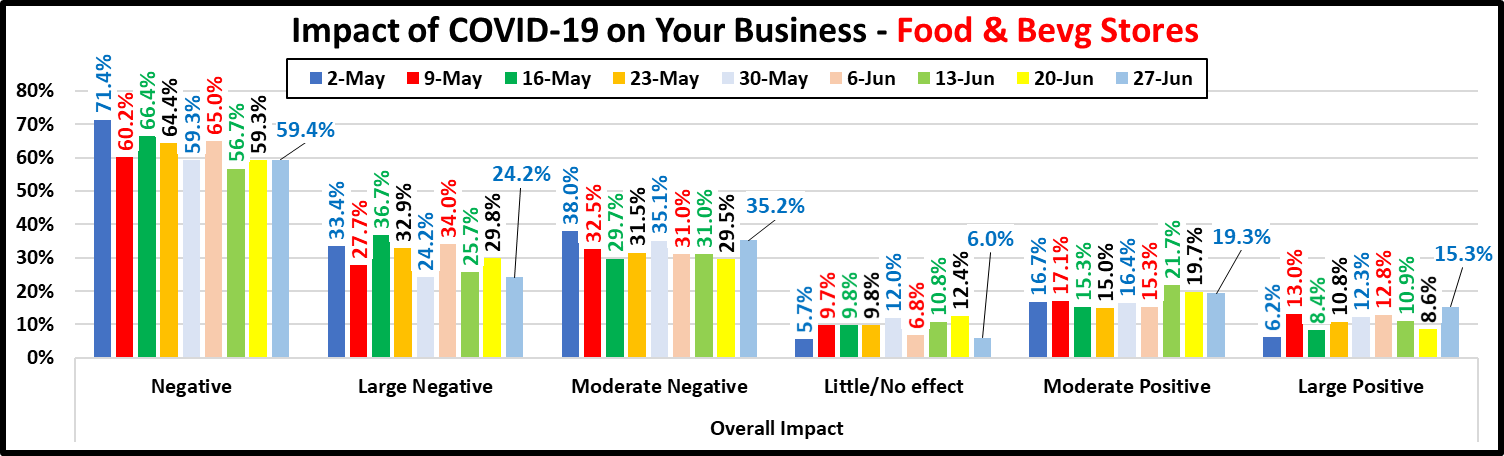 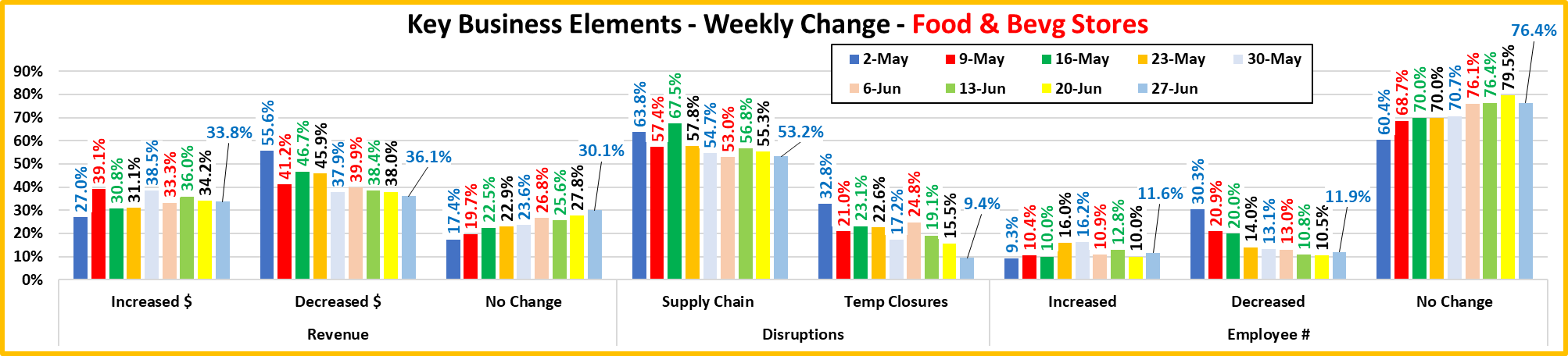 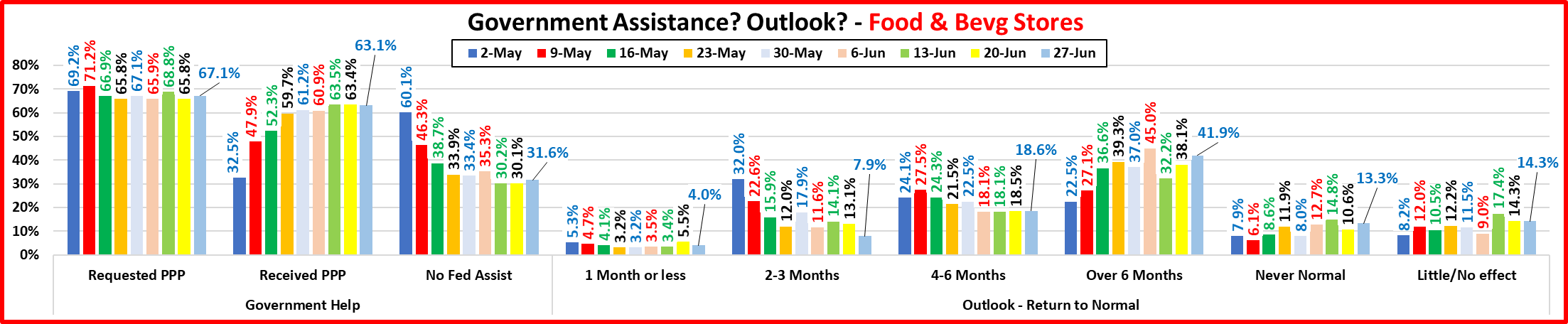 